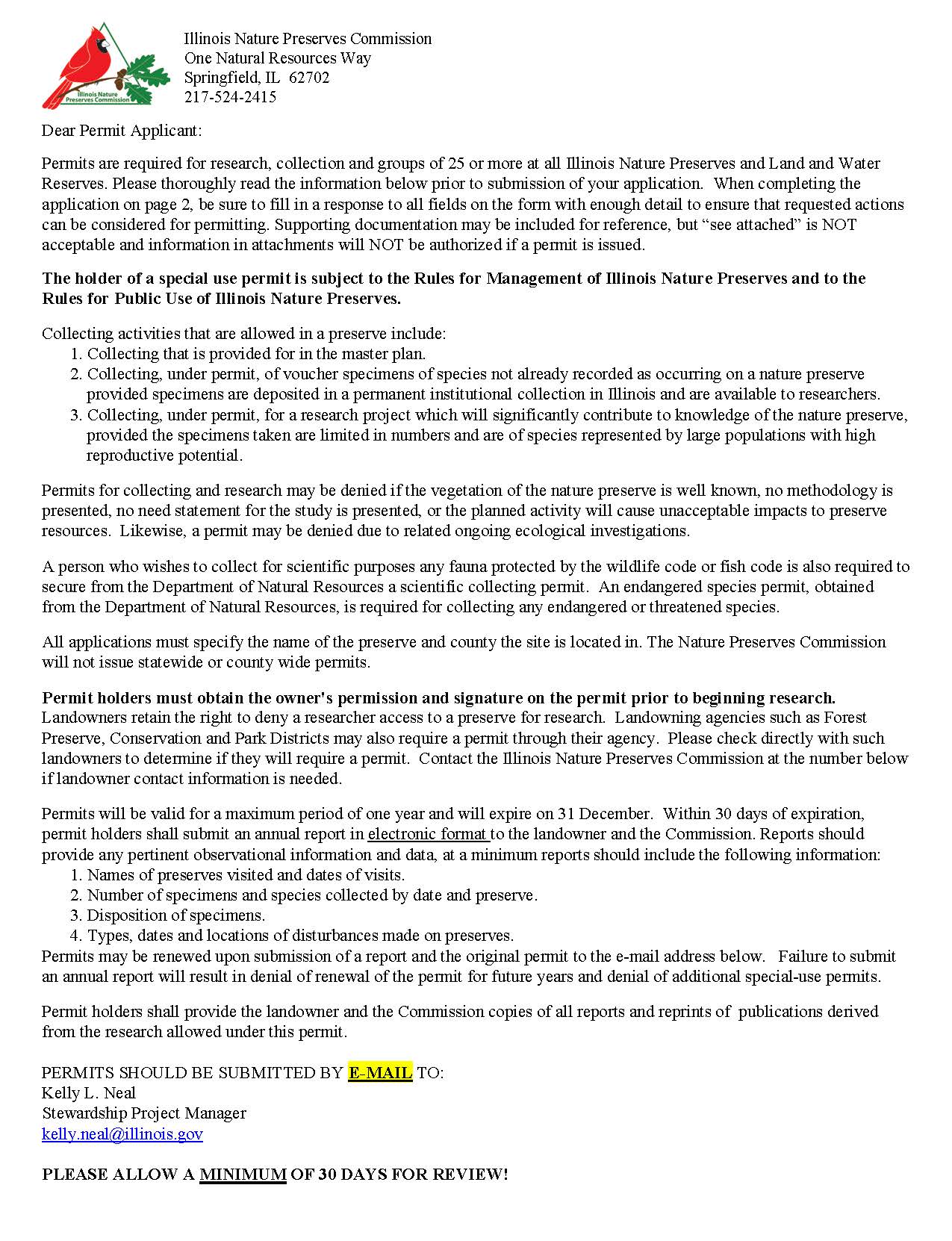 PLEASE ALLOW A MINIMUM OF 30 DAYS FOR REVIEW!ILLINOIS NATURE PRESERVES COMMISSIONAPPLICATION  FOR SPECIAL-USE  PERMITNAME:                                                                                                                                                                                     		POSITION:                                                                                                                                                                               ADDRESS:                                                                                                                                                                               DATE OF BIRTH:                         PHONE NUMBER:                            E-MAIL ADDRESS:                            GENERAL FIELD OF INTEREST, PROFESSIONAL QUALIFICATIONS AND  INSTITUTIONAL AFFILIATION:PROPOSED VISITS AND ACTIVITIESNAME OF PRESERVE(S) or LAND AND WATER RESERVE(S) AND COUNTY:FREQUENCY AND LENGTH OF VISIT:DURATION OF PROJECT (WITH DATES):GENERAL DESCRIPTION OF ACTIVITIES (INCLUDE NUMBER IN PARTY AND USE OF EQUIPMENT IN PRESERVE):OBJECTIVE OF PROJECT:METHODS AND PROCEDURES:RECORDS TO BE KEPT:COLLECTING (INCLUDING CAPTURE AND RELEASE)SPECIES OR MATERIAL:NUMBER OF SPECIMENS:DISPOSITION OF SPECIMENS:METHODS OF COLLECTING:OTHER  DISTURBANCES TO BE MADE:OTHER PERTINENT INFORMATION(LIST ALL PERMITS HELD):           BY MY SIGNATURE, I CERTIFY THAT I HAVE READ AND UNDERSTAND THE PERMIT REQUIREMENTS ON THE BACK OF THIS APPLICATION AND THAT THE ABOVE SUPPLIED INFORMATION IS TRUE AND ACCURATE TO THE BEST OF MY KNOWLEDGE.X_________________________________________________________________DATE:_________________